Załącznik nr 11 do Regulaminu świadczenia usług Rzeszowskiego Ośrodka Wsparcia Ekonomii Społecznej w subregionie II.BiznesplanIstniejącego Przedsiębiorstwa społecznegoProjekt „ROWES – szansą rozwoju sektora ekonomii społecznej w subregionie II”współfinansowany ze środków Europejskiego Funduszu Społecznego,realizowany przez Rzeszowską Agencję Rozwoju Regionalnego S.A.,na podstawie Umowy nr RPPK.08.05.00-18-0001/16-00 z dnia 28.02.2017 r.zawartej z Wojewódzkim Urzędem Pracy w Rzeszowie w ramachRegionalnego Programu Operacyjnego Województwa Podkarpackiego na lata 2014-2020,Oś Priorytetowa VIII  Integracja Społeczna,Działanie 8.5 Wspieranie rozwoju sektora ekonomii społecznej w regionie.UWAGA!!!Plan wydatkowania środków finansowych powinien być sporządzony zgodnie 
z załączonym wzorem.Dokument ten należy złożyć w jednym egzemplarzu oraz musi być podpisany przez osoby upoważnione do reprezentowania Uczestnika projektu.Prognozy należy sporządzić na okres nie krótszy niż 3 lata kalendarzowe działalności Przedsiębiorstwa społecznego, rokiem bazowym jest rok poprzedzający złożenie wniosku.Dane WnioskodawcyB . Plan marketingowyPrognoza sprzedaży (szt.)Cena jednostkowa (zł/szt.)Prognoza przychodów ze sprzedaży (zł)C. Nakłady inwestycyjneD. Prognozy finansowe* - dane za zamknięty okres sprawozdawczy dla całej działalności Przedsiębiorstwa społecznego (dotychczasowa działalność i projekt)miejscowość …………………………………  data…………………………………………………………………………………………………………………………………………………..pieczęć i podpis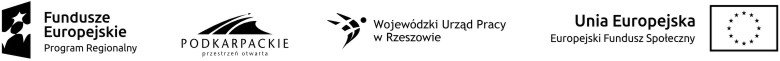 A-1 Dane Przedsiębiorstwa społecznegoA-1 Dane Przedsiębiorstwa społecznegoProszę o podanie następujących danych dotyczących Przedsiębiorstwa społecznegoProszę o podanie następujących danych dotyczących Przedsiębiorstwa społecznego1. Pełna nazwa Przedsiębiorstwa społecznego2. Status prawny3. Adres siedziby Przedsiębiorstwa społecznego4. Adres korespondencyjny5. Numer telefonu, fax, e-mail6. NIP Wnioskodawcy7. Miejsce  (adres) prowadzenia działalności gospodarczej8.  Data utworzenia PS9. Przedmiot i zakres działalności 
(Kody PKD)10. Płatnik VATA-2 Potencjał instytucjonalny WnioskodawcyA-2 Potencjał instytucjonalny WnioskodawcyW poniższej tabeli należy przeanalizować dotychczasowe doświadczenie i możliwości rozwoju, które posiada Przedsiębiorstwo społeczneW poniższej tabeli należy przeanalizować dotychczasowe doświadczenie i możliwości rozwoju, które posiada Przedsiębiorstwo społeczne1. Proszę krótko opisać historię Przedsiębiorstwa społecznego. W jakiej dziedzinie/ branży działa lub zmierza działać Przedsiębiorstwo społeczne? Proszę opisać prowadzoną działalność i wymienić produkty, towary lub usługi, które Przedsiębiorstwo społeczne oferuje na rynku. Proszę opisać stopień realizacji planu założenia i działalności Przedsiębiorstw społecznego.1. Proszę krótko opisać historię Przedsiębiorstwa społecznego. W jakiej dziedzinie/ branży działa lub zmierza działać Przedsiębiorstwo społeczne? Proszę opisać prowadzoną działalność i wymienić produkty, towary lub usługi, które Przedsiębiorstwo społeczne oferuje na rynku. Proszę opisać stopień realizacji planu założenia i działalności Przedsiębiorstw społecznego.2. Proszę wymienić i opisać cele gospodarcze i społeczne Przedsiębiorstwa społecznego.2. Proszę wymienić i opisać cele gospodarcze i społeczne Przedsiębiorstwa społecznego.3. Proszę omówić wpływ tworzonych miejsc pracy na realizację kluczowych sfer rozwojowych wskazanych w KPRES: tj. zrównoważony rozwój, solidarność pokoleń, polityka rodzinna, turystyka społeczna, budownictwo społeczne, lokalne produkty kulturowe oraz/lub w kierunkach rozwoju określonych w strategii rozwoju województwa i PPRES  – jeśli dotyczy.3. Proszę omówić wpływ tworzonych miejsc pracy na realizację kluczowych sfer rozwojowych wskazanych w KPRES: tj. zrównoważony rozwój, solidarność pokoleń, polityka rodzinna, turystyka społeczna, budownictwo społeczne, lokalne produkty kulturowe oraz/lub w kierunkach rozwoju określonych w strategii rozwoju województwa i PPRES  – jeśli dotyczy.4. Proszę opisać pomieszczenia będące w posiadaniu/użytkowaniu Przedsiębiorstwa społecznego (wielkość powierzchni, lokalizacja, warunki, prawo własności itp.). Czy pomieszczenia są wystarczające na potrzeby prowadzonej działalności? Czy należy zwiększyć ich powierzchnię lub dostosować je do planowanej działalności? Proszę uzasadnić.4. Proszę opisać pomieszczenia będące w posiadaniu/użytkowaniu Przedsiębiorstwa społecznego (wielkość powierzchni, lokalizacja, warunki, prawo własności itp.). Czy pomieszczenia są wystarczające na potrzeby prowadzonej działalności? Czy należy zwiększyć ich powierzchnię lub dostosować je do planowanej działalności? Proszę uzasadnić.5. Proszę określić majątek Przedsiębiorstwa społecznego: nieruchomości, zasoby majątkowe (maszyny, urządzenia, sprzęt, środki transport). Czy majątek może być wykorzystany do działalności objętej biznesplanem? W ostatniej kolumnie należy zaznaczyć TAK lub NIE.Nieruchomości5. Proszę określić majątek Przedsiębiorstwa społecznego: nieruchomości, zasoby majątkowe (maszyny, urządzenia, sprzęt, środki transport). Czy majątek może być wykorzystany do działalności objętej biznesplanem? W ostatniej kolumnie należy zaznaczyć TAK lub NIE.Nieruchomości6. Proszę opisać obecne stanowiska pracy i stan zatrudnienia  oraz zakresy obowiązków osób pracujących w Przedsiębiorstwie społecznym. Wskazać liczbę osób długotrwale bezrobotnych  (w podziale na płeć) zatrudnionych w Przedsiębiorstwie społecznym. W przypadku zatrudniania innych osób należy podać ilość tych osób, z podaniem wymiaru czasu pracy i rodzajem zawartej umowy.6. Proszę opisać obecne stanowiska pracy i stan zatrudnienia  oraz zakresy obowiązków osób pracujących w Przedsiębiorstwie społecznym. Wskazać liczbę osób długotrwale bezrobotnych  (w podziale na płeć) zatrudnionych w Przedsiębiorstwie społecznym. W przypadku zatrudniania innych osób należy podać ilość tych osób, z podaniem wymiaru czasu pracy i rodzajem zawartej umowy.7. Należy opisać planowane do utworzenia stanowiska pracy (w razie potrzeby powielić tabelę). Proszę wskazać miejsce pracy dla każdego tworzonego miejsca pracy: (teren wiejski, miejsko-wiejski, miejski)  7. Należy opisać planowane do utworzenia stanowiska pracy (w razie potrzeby powielić tabelę). Proszę wskazać miejsce pracy dla każdego tworzonego miejsca pracy: (teren wiejski, miejsko-wiejski, miejski)  A-3 Uzasadnienie realizacji projektu A-3 Uzasadnienie realizacji projektu 1. Należy opisać i uzasadnić zidentyfikowane potrzeby, uzasadniające realizację projektu będącego przedmiotem wniosku. Należy opisać sposób realizacji celów społecznych i gospodarczych.1. Należy opisać i uzasadnić zidentyfikowane potrzeby, uzasadniające realizację projektu będącego przedmiotem wniosku. Należy opisać sposób realizacji celów społecznych i gospodarczych.2. Należy opisać aktualną sytuację finansową działalności, opisać ewentualne przyczyny problemów z płynnością finansową oraz wykazać w jaki sposób fakt otrzymania wsparcia pomostowego przyczyni się do odzyskania płynności finansowej.2. Należy opisać aktualną sytuację finansową działalności, opisać ewentualne przyczyny problemów z płynnością finansową oraz wykazać w jaki sposób fakt otrzymania wsparcia pomostowego przyczyni się do odzyskania płynności finansowej.B-1 Opis produktu/usługiB-1 Opis produktu/usługiProszę opisać obecnie oferowane produkty/usługi. W przypadku poszerzenie oferty o nowe produkty/usługi należy opisać ich najważniejsze cechy.Proszę opisać obecnie oferowane produkty/usługi. W przypadku poszerzenie oferty o nowe produkty/usługi należy opisać ich najważniejsze cechy.1. Proszę wymienić w punktach oraz opisać produkty/ usługi objęte projektem. Należy podać szczegółowe informacje o produktach/ usługach. W przypadku bardzo zróżnicowanego asortymentu należy pogrupować produkty/usługi w główne kategorie opisując przy tym co wchodzi w skład poszczególnych kategorii. 1. Proszę wymienić w punktach oraz opisać produkty/ usługi objęte projektem. Należy podać szczegółowe informacje o produktach/ usługach. W przypadku bardzo zróżnicowanego asortymentu należy pogrupować produkty/usługi w główne kategorie opisując przy tym co wchodzi w skład poszczególnych kategorii. Produkt / usługaOpis produktu/usługi1.2.Etc.2. Proszę opisać zaplanowaną politykę cenową, biorąc pod uwagę, że wielkość obrotu będzie od niej uzależniona. Proszę podać uzasadnienie odnoszące się do sytuacji rynkowej, jakości, zmianach w kosztach. Proszę o przedstawienie rzetelnej kalkulacji planowanych cen. Należy podać informację dotyczącą wszystkich głównych produktów / usług (dane dla podobnych kategorii oferty można grupować w ramach jednego produktu lub usługi).2. Proszę opisać zaplanowaną politykę cenową, biorąc pod uwagę, że wielkość obrotu będzie od niej uzależniona. Proszę podać uzasadnienie odnoszące się do sytuacji rynkowej, jakości, zmianach w kosztach. Proszę o przedstawienie rzetelnej kalkulacji planowanych cen. Należy podać informację dotyczącą wszystkich głównych produktów / usług (dane dla podobnych kategorii oferty można grupować w ramach jednego produktu lub usługi).Produkt / usługaCena produktu/usługi1.2.Etc.B-2 Planowane przychody i koszty z planowanej działalności gospodarczej Proszę podać w przybliżeniu planowaną wielkość sprzedaży na 3 lata uwzględniając poziom cen na planowane usługi i wyliczyć przychody ze sprzedaży. Dane faktyczne należy podać za zamknięty okres sprawozdawczy oraz przedstawić prognozę na kolejne trzy lata działalności.Produkt / usługaROK bazowy20……Rok 20……Rok 20……Rok 20…1  1.2. 3. Produkt / usługaROK bazowy20……ROK20……ROK20……ROK20……1.2.3. Produkt / usługaROK bazowy20……ROK20……ROK20……ROK20……1. 1.2. 3. Należy uzasadnić przyjęte założenia w stosunku do proponowanych cen za poszczególne towary/usługi, odnieść się do przyjętych wartości sprzedanych towarów/usług. Uzasadnić prognozowana wielkość przychodów ze sprzedaży.Prognozowane koszty ogółem       w tym:ROK bazowy20……ROK20……ROK20……ROK20……Amortyzacjakoszt własny sprzedaży usługwartość sprzedanych towarów w  cenie zakupukoszt własny sprzedaży wyrobów gotowychopłaty za media (telefon, internet, prąd, woda, gaz itp.)opłaty za najem lokalupodatki i opłaty ( podatek od nieruchomości, opłaty za pozwolenia itp.)usługi obcekoszty zakupu paliwakoszty ubezpieczeń majątkowych i komunikacyjnychkoszty promocji i reklamywynagrodzenia pracownikówubezpieczenia społeczne i inne świadczenia na rzecz pracownikówkoszty usług księgowychkoszty finansoweinneNależy uzasadnić przyjęte założenia do prognozy kosztówNależy uzasadnić przyjęte założenia do prognozy kosztówNależy uzasadnić przyjęte założenia do prognozy kosztówNależy uzasadnić przyjęte założenia do prognozy kosztówNależy uzasadnić przyjęte założenia do prognozy kosztówB-3 Charakterystyka rynku1. Kim będą nabywcy produktów i usług? Należy wskazać, jakim grupom nabywców zamierza się sprzedawać swoje produkty/usługi, opisując typologie podmiotów, które je tworzą, zapotrzebowanie, które wyrażają oraz ich liczebność. Należy oszacować liczbę potencjalnych klientów w każdej grupie, których uda się zdobyć. 2. Kim będą dostawcy surowców, towarów? W punkcie tym należy omówić: liczbę dostawców, nazwę, lokalizację dostawców, przewidywaną formę rozliczeń (gotówka, przelew), warunki dostaw, jakość i pewność dostaw, stopień zależności, wady i zalety.3. Czy produkty i usługi są przeznaczone na rynek lokalny, regionalny, krajowy czy eksport? (planowana struktura procentowa).4. Jakie są oczekiwania i potrzeby nabywców odnośnie produktów i usługi? W jakim stopniu oferta przedsiębiorstwa odpowiadała będzie na te potrzeby?5. Czy popyt na produkt/usługę będzie ulegał sezonowym zmianom? Jeśli  tak, jak będą minimalizowane skutki tej sezonowości? B-4 Konkurencja na rynkuB-4 Konkurencja na rynkuB-4 Konkurencja na rynku1.Należy wymienić głównych konkurentów, opisać na jakim rynku działają, a następnie wskazać mocne i słabe strony konkurencji.1.Należy wymienić głównych konkurentów, opisać na jakim rynku działają, a następnie wskazać mocne i słabe strony konkurencji.1.Należy wymienić głównych konkurentów, opisać na jakim rynku działają, a następnie wskazać mocne i słabe strony konkurencji.NazwaSilne stronySłabe strony2. Proszę zaprezentować strategię konkurowania, czy PS będzie konkurować ceną czy może jakością, lub też zarządzający mają inny pomysł na zdystansowanie konkurencji.2. Proszę zaprezentować strategię konkurowania, czy PS będzie konkurować ceną czy może jakością, lub też zarządzający mają inny pomysł na zdystansowanie konkurencji.2. Proszę zaprezentować strategię konkurowania, czy PS będzie konkurować ceną czy może jakością, lub też zarządzający mają inny pomysł na zdystansowanie konkurencji.B-5 Dystrybucja i promocjaB-5 Dystrybucja i promocjaProszę opisać w jaki sposób będzie prowadzona sprzedaż i promocja. (Proszę pamiętać, że są różne metody promowania dóbr i usług i część z nich może być nieodpowiednia dla proponowanego produktu / usługi).Proszę opisać w jaki sposób będzie prowadzona sprzedaż i promocja. (Proszę pamiętać, że są różne metody promowania dóbr i usług i część z nich może być nieodpowiednia dla proponowanego produktu / usługi).1. W jaki sposób będzie odbywała się sprzedaż? Kto będzie odpowiedzialny?2. Należy podać wybór metod dotarcia do klientów, wskazać sposób promowania prowadzonej działalności społecznej i gospodarczej.    Przy użyciu, jakich narzędzi odbiorcy będą informowani o produktach/usługach? C-1 Koszty inwestycji, harmonogram rzeczowo-finansowyC-1 Koszty inwestycji, harmonogram rzeczowo-finansowyC-1 Koszty inwestycji, harmonogram rzeczowo-finansowyC-1 Koszty inwestycji, harmonogram rzeczowo-finansowyC-1 Koszty inwestycji, harmonogram rzeczowo-finansowyC-1 Koszty inwestycji, harmonogram rzeczowo-finansowyC-1 Koszty inwestycji, harmonogram rzeczowo-finansowyC-1 Koszty inwestycji, harmonogram rzeczowo-finansowyC-1 Koszty inwestycji, harmonogram rzeczowo-finansowyC-1 Koszty inwestycji, harmonogram rzeczowo-finansowyC-1 Koszty inwestycji, harmonogram rzeczowo-finansowyC-1 Koszty inwestycji, harmonogram rzeczowo-finansowyNależy podać wszystkie koszty niezbędne do prowadzenia Przedsiębiorstwa społecznego.Należy podać wszystkie koszty niezbędne do prowadzenia Przedsiębiorstwa społecznego.Należy podać wszystkie koszty niezbędne do prowadzenia Przedsiębiorstwa społecznego.Należy podać wszystkie koszty niezbędne do prowadzenia Przedsiębiorstwa społecznego.Należy podać wszystkie koszty niezbędne do prowadzenia Przedsiębiorstwa społecznego.Należy podać wszystkie koszty niezbędne do prowadzenia Przedsiębiorstwa społecznego.Należy podać wszystkie koszty niezbędne do prowadzenia Przedsiębiorstwa społecznego.Należy podać wszystkie koszty niezbędne do prowadzenia Przedsiębiorstwa społecznego.Należy podać wszystkie koszty niezbędne do prowadzenia Przedsiębiorstwa społecznego.Należy podać wszystkie koszty niezbędne do prowadzenia Przedsiębiorstwa społecznego.Należy podać wszystkie koszty niezbędne do prowadzenia Przedsiębiorstwa społecznego.Należy podać wszystkie koszty niezbędne do prowadzenia Przedsiębiorstwa społecznego.Planowany termin rozpoczęcia i zakończenia realizacji działań kwalifikowanych:Planowany termin rozpoczęcia i zakończenia realizacji działań kwalifikowanych:Planowany termin rozpoczęcia i zakończenia realizacji działań kwalifikowanych:Planowany termin rozpoczęcia i zakończenia realizacji działań kwalifikowanych:Od………………………………………………………………   do………………………………………………………………Od………………………………………………………………   do………………………………………………………………Od………………………………………………………………   do………………………………………………………………Od………………………………………………………………   do………………………………………………………………Od………………………………………………………………   do………………………………………………………………Od………………………………………………………………   do………………………………………………………………Od………………………………………………………………   do………………………………………………………………Od………………………………………………………………   do………………………………………………………………Lp.Nazwa wydatkuParametryUzasadnienieCena jedn. nettoIlośćWartość nettoStawka podatku VAT (%)Kwota VATKoszt ogółem(brutto)Dotacja inwestycyjnaŚrodki własne123456789101112SUMASUMASUMASUMASUMASUMAC-2 Źródła finansowania inwestycjiC-2 Źródła finansowania inwestycjiC-2 Źródła finansowania inwestycjiNależy podać źródła finansowania prowadzenia Przedsiębiorstwa społecznegoNależy podać źródła finansowania prowadzenia Przedsiębiorstwa społecznegoNależy podać źródła finansowania prowadzenia Przedsiębiorstwa społecznegoŹródła finansowaniakwota w zł (brutto)% kosztów inwestycjiDotacja inwestycyjna. Środki własne. Inne (jakie).SUMAPozycjaROK BAZOWY20……*ROK20……ROK20……ROK20……A. Prognozowane przychody ogółem w tym:Ze sprzedaży usługZe sprzedaży towarówZe sprzedaży wyrobów gotowychB. Pozostałe przychody operacyjne w tym:Dotacja inwestycyjnaWsparcie pomostoweInne, np. z PEFRONC. Prognozowane koszty ogółem w tym:AmortyzacjaZużycie materiałów i surowców (materiały biurowe, zakup materiałów i surowców, części zamienne do maszyn, opakowania, towary (surowce)). Wartość sprzedanych towarów w  cenie zakupu (dot. dz. handlowej)Opłaty za media (prąd, woda, gaz itp.)Opłaty za najem lokaluPodatki i opłaty (podatek od nieruchomości, koncesje, licencje, zmiany w KRS, itp.)Usługi obce (np. telefon, usługi prawne, usługi remontowe, usługi szkoleniowe- np. BHP, usługi transportowe, usługi ochrony, usługi pocztowe, leasing, wywóz śmieci i nieczystości)Koszty zakupu paliwaKoszty ubezpieczeń majątkowych i komunikacyjnychKoszty promocji i reklamy, Internet Wynagrodzenia pracowników (netto: umowa o pracę, dzieło, cywilno-prawne)Narzuty na wynagrodzenia: ( ubezpieczenia społeczne, badania lekarskie, odzież robocza, napoje) Koszty usług księgowychKoszty przelewów bankowych i prowizji Koszty finansoweInne, w tym:Koszty działań społecznych D. Dochód/strata brutto (A+B-C)E. Podatek dochodowyF.  ZYSK NETTO (D - E)Uzasadnienie dla przyjętych założeń finansowychUzasadnić proszę wszystkie pozycje wymienione w prognozach finansowych z obszaru pkt. CD-1 Przeznaczenie podstawowego wsparcia pomostowegoD-1 Przeznaczenie podstawowego wsparcia pomostowegoD-1 Przeznaczenie podstawowego wsparcia pomostowegoD-1 Przeznaczenie podstawowego wsparcia pomostowegoSzczegółowy wykaz planowanych miesięcznych wydatków ponoszonych w związku z funkcjonowaniem Przedsiębiorstwa społecznegoSzczegółowy wykaz planowanych miesięcznych wydatków ponoszonych w związku z funkcjonowaniem Przedsiębiorstwa społecznegoSzczegółowy wykaz planowanych miesięcznych wydatków ponoszonych w związku z funkcjonowaniem Przedsiębiorstwa społecznegoSzczegółowy wykaz planowanych miesięcznych wydatków ponoszonych w związku z funkcjonowaniem Przedsiębiorstwa społecznegoLp.Nazwa wydatkuKwota brutto, uzasadnienie kosztu.Kwota brutto, uzasadnienie kosztu.12345678910Razem:Razem:Razem:Łącznie za …………………………miesięcy:Łącznie za …………………………miesięcy:Łącznie za …………………………miesięcy:2. Uzasadnienie na jaki okres ma być udzielone wsparcie finansowe 6-12 miesięcy (nie później niż do 31.12.2019r.).2. Uzasadnienie na jaki okres ma być udzielone wsparcie finansowe 6-12 miesięcy (nie później niż do 31.12.2019r.).2. Uzasadnienie na jaki okres ma być udzielone wsparcie finansowe 6-12 miesięcy (nie później niż do 31.12.2019r.).2. Uzasadnienie na jaki okres ma być udzielone wsparcie finansowe 6-12 miesięcy (nie później niż do 31.12.2019r.).